ВСТУПХХІ століття – це час переходу до високотехнологічного інформаційного суспільства, у якому якість людського потенціалу, рівень освіченості й культури всієї нації набувають вирішального значення для економічного і соціального поступу країни, інтеграції та глобалізації соціальних, економічних і культурних процесів, що відбуваються у світі. Перспективи розвитку української держави вимагають глибокого оновлення системи освіти.Входження України у світовий освітній простір зумовлює приведення вітчизняних освітніх стандартів у відповідність до норм світового товариства.Освіта ХХІ століття – це освіта для людини. Її стрижень – розвиваюча, культуротворча домінанта, виховання відповідальної особистості, яка здатна до самоосвіти і саморозвитку, вміє критично мислити і опрацьовувати різноманітну інформацію, використовувати набуті знання і вміння для творчого розв’язання проблем, прагне змінити на краще своє життя і життя своєї країни.Комунальний заклад «Харківська спеціальна загальноосвітня школа-інтернат І-ІІІ ступенів № 6» Харківської обласної ради існує 55 років.  Аналіз стану освітнього процесуГоловне завдання, яке вирішує колектив Комунального закладу «Харківська спеціальна загальноосвітня школа-інтернат І-ІІІ ступенів № 6» Харківської обласної ради - оптимізація освітнього процесу, фізичне виховання здобувачів освіти, суттєве покращення стану здоров’я і працездатності учасників освітнього процесу, створення закладу освіти з високим технологічним рівнем, новітнім навчально-методичним та інформаційним забезпеченням, потужним кадровим потенціалом.Основна діяльність спеціальної школи-інтернату спрямована на задоволення потреб здобувачів освіти зі зниженим слухом у загальній середній освіті, соціальній адаптації і реабілітації, здійснюється згідно із Законом України «Про загальну середню освіту», Положенням про спеціальну загальноосвітню школу (школу-інтернат) для дітей, які потребують корекції фізичного та (або) розумового розвитку, річним планом роботи закладу освіти, Статутом спеціальної школи-інтернату, освітньою програмою спеціальної школи-інтернату та іншими нормативними документами.Освітній процес зорієнтовано на соціальний розвиток особистості здобувачів освіти із порушенням слуху, формування їхніх ціннісних орієнтацій на основі диференціації навчання, соціально-психологічної підтримки та реабілітації, формування навичок здорового способу життя.У 2017/2018 навчальному році в спеціальній школі-інтернаті навчалося 160 здобувачів освіти, укомплектовано 18 класів із середньою наповнюваністю 8, 9.Кількісно-якісний склад педагогічних працівників закладу освіти Освітній процес у закладі освіти здійснюють 47 педагогічних працівників, з них мають кваліфікаційні категорії: 44 педагога мають вищу педагогічну освіту, 2 - базову вищу освіту,1 - молодший спеціаліст. 15 педагогів мають вищу дефектологічну освіту, 4 вчителя навчаються в Інституті спеціальної та корекційної педагогіки Національного державного педагогічного університету ім. М.П.  Драгоманова.Протягом 2017/2018 навчального року адміністрація закладу систематично відвідувала уроки вчителів, сурдопедагогів. Зроблено висновки про покращення в цілому організації освітнього процесу: збільшився обсяг часу, відведеного на самостійну роботу здобувачів освіти; урізноманітнились форми і методи роботи зі здобувачами освіти на етапі підведення підсумків уроку (зворотній зв’язок з учнями); більш цікавими стали відкриті нестандартні уроки; поширився обсяг творчих домашніх завдань з урахуванням індивідуальних особливостей здобувачів освіти. Проаналізовано результати навчання здобувачів освіти.Показники навчальних досягнень здобувачів освіти з предметів інваріантної складової в 2017/2018 навчальному роціАналіз даних таблиці свідчить про те, що найкращі якісні показники здобувачі освіти мають з трудового навчання, фізичної культури, образотворчого мистецтва, Захисту Вітчизни, основ здоров’я. Покращились показники, порівняно з минулим навчальним роком, з української літератури, зарубіжної літератури, фізики. Середніми залишаються показники з математики, алгебри, геометрії. Це свідчить про недостатню взаємодію вчителів-предметників, класних керівників і батьків, недостатню організацію індивідуальної роботи.Одним із головних завдань спеціальної школи-інтернату для дітей зі зниженим слухом є формування та корекція мови здобувачів освіти на основі розвитку збереженої слухової функції з метою використання слуху.Формування в дітей із вадами слуху усної мови, доступної розумінню навколишніх, - завдання, від рішення якого залежить не тільки соціальна адаптація слабочуючого в суспільстві чуючих, але й інтенсифікація процесу шкільного навчання.Підведенням підсумків роботи педагогів є щорічні мовні конференції, які показали, що мова здобувачів освіти: Хмелівської І. (1-А клас), Онуфрієнка П. (1-А клас), Філіппової Я. (1-Б клас), Ісаєнко А. (2-А клас), Воробйової Д.           (2-Б клас), Зубка Б. (2-Б клас), Невольніченко Д. (2-А клас), Пушкарської С.                 (3-А клас), Оберемка Д. (3-Б клас), Тертишної Т. (4-А клас), Клапчук К.            (5-Б клас), Бархатова М. (5-Б клас), Дерев’янко К. (5-Б клас), Біляєвої Д.                  (6-Б клас), Немировської А. (6-Б клас), Солодовник П. (6-Б клас), Добробаби К. (6-В клас), Андрєєвої П. (6-В клас), Власенка М. (7-Б клас), Скотаренка В.                (7-Б клас), Савости К.(7-Б клас), Багнюка М. (7-Б клас), Рєпки А. (8-Б клас), Третяк К. (8-Б клас), Самойлова І. (8-Б клас), Сиротіної Г. (9-А клас),   Проказіна В. (9-Б клас), Болотова А. (10-Б клас), Карпенка В. (11-В клас), Кулічєвського Б. (11-В клас) стала більш чіткою, зрозумілою, емоційною. З метою забезпечення комплексного підходу до реалізації інтелектуально-полісенсорного принципу формування слухового сприймання та мовлення у дітей з порушенням слуху вчителі індивідуальної слухо-мовної роботи Гуманіцька Т.В., Городова В.М., Кравцова О.В., Кіндякова Я.К., Легка О.В., Нестеренко Н.М., Орлова Н.М., Усенко Н.А. використовують навчально-розвивальні програми «Живий звук», «Світ звуків», що передбачає проведення роботи з постановки, автоматизації та диференціації фонем, розпізнавання їх за допомогою зору, слуху, тактильних відчуттів. Школа забезпечена 6 сурдопедагогічними комплектами «Радіоклас» (1-А, 3-А, 6-Б, 9-Б, 10-А, 11-Б класи), до складу яких входять 72 індивідуальних цифрових слухових апарати фірми «Bernafon».У початковій школі, в 4-А класі  використовувалася безпровідна кишенькова FM-система «LOOP», що дозволяє підвищити ефективність сприймання та розпізнавання звуків в умовах шуму та на значно більшій відстані від мовця.З метою більш якісного засвоєння навчальної програми з предметів на уроках хімії, біології, фізики, основ здоров’я, географії, трудового навчання, математики вчителями ефективно використовувався навчальний комп’ютерний комплекс (мобільний) із програмним забезпеченням.Усі здобувачі освіти спеціальної школи-інтернату забезпечені сучасними цифровими індивідуальними слуховими апаратами фірми «Bernafon», «Oticon».Учителі закладу ефективно поєднують словесні, наочні та практичні методи навчання. Слід відзначити, що майже на всіх уроках професійно та ефективно проводиться корекційна робота, а саме: розвиток слухового сприймання на відстані L1, L2, контроль за вимовою звуків, робота з розвитку залишкового слуху та навчання вимові, формування навичок читання з лиця, робота над мовним диханням, голосом та наголосом, фонетична ритміка тощо.У 2017/2018 навчальному році отримали базову загальну середню освіту 7 здобувачів освіти.  З метою подальшого працевлаштування випускників продовжено плідну співпрацю з Харківським професійним ліцеєм будівництва, Харківським ліцеєм швейного і хутрового виробництва, Харківським професійним ліцеєм швейного виробництва та побуту Української інженерно-педагогічної академії, який готує здобувачів освіти за фахом «Швачка», Харківським поліграфічним центром професійно-технічної освіти, який готує слабочуючих дітей за фахом «Друкар» та «Оператор комп’ютерного набору», Харківським обліково-економічним технікумом ім. Ф.Г. Ананченка.У 2017/2018 навчальному році в шкільних олімпіадах взяли участь 75 % здобувачів освіти спеціальної школи-інтернату, у ІІ (міжінтернатному) етапі Всеукраїнських здобувачів освітянських олімпіад із базових дисциплін - 25 %, з них -20% здобувачів освіти здобули призові місця, а саме: І місце з біології - Мозгова Світлана (9-Б клас), нагороджена Дипломом І ступеня; І місце з української мови та літератури - Мозгова Світлана (9-Б клас), нагороджена Дипломом І ступеня; ІІ місце з української мови та літератури - Лобойко Кіра (9-Б клас), нагороджена Дипломом ІІ ступеня; ІІ місце з біології - Лобойко Кіра (9-Б клас), нагороджена Дипломом ІІ ступеня; ІІ місце з російської мови та літератури - Антошина Аліна (11-Б клас), нагороджена Дипломом ІІ ступеня; ІІІ місце з трудового навчання - Мозгова Світлана (9-Б клас), нагороджена Дипломом ІІІ ступеня; ІІІ місце з фізики - Болотов Андрій (10-Б клас), нагороджений Дипломом ІІІ ступеня; ІІІ місце з російської мови та літератури - Трухтанова Анастасія (11-Б клас), нагороджена Дипломом ІІІ ступеня.У порівнянні з минулим навчальним роком відсотковий показник переможців у ІІ (міжінтернатному) етапі Всеукраїнських здобувачів освітніх олімпіад із базових дисциплін збільшився на 20%. Це свідчить про те, що за останній рік учителям спеціальної школи-інтернату вдалося не тільки налагодити ефективну роботу з обдарованою молоддю, а й досягти певних результатів.З метою підвищення інтересу до предметів у закладі протягом навчального року проводились предметні тижні:Здобувачі освіти спеціальної школи-інтернату щорічно беруть участь у ІІ етапі Всеукраїнського конкурсу здобувачів освітянської творчості, присвяченому Т.Г.Шевченку. У 2017/2018 навчальному році Турухіна Вікторія, учениця 9-А класу, посіла ІІІ місце на ІІ етапі Міжнародного мовно-літературного конкурсу здобувачів освітянської та студентської молоді ім. Т.Г. Шевченка.Аналіз стану методичної роботиУ 2017/2018 навчальному році колектив спеціальної школи-інтернату працював над реалізацією основної науково-методичної проблеми «Інноваційні підходи до розвитку усного мовлення, комунікативних навичок як основні фактори формування соціально-адаптованої особистості здобувачів освіти з вадами слуху».Традиційними формами методичної роботи спеціальної школи-інтернату були засідання методичних об’єднань, методичні оперативки, педагогічні читання, педагогічний портрет учителя, творчі зустрічі. Питання методичної роботи розглядалися на засіданнях педагогічної ради. У 2017/2018 навчальному році в спеціальній школі-інтернаті працювали 4 шкільні методичні об’єднання:- учителів предметів природничо-математичного циклу (керівник  Аданицька О.В., учитель фізики);- учителів предметів суспільно-гуманітарного циклу (керівник                  Калюга М.В., учитель української мови та літератури);- учителів початкових класів та вчителів індивідуальної слухо-мовної роботи (керівник Гуманіцька Т.В., учитель початкових класів);- вихователів та класних керівників (керівник Бирченко Н.П., вихователь).На засіданнях предметних методичних об’єднань розглядалися питання, передбачені планом роботи на 2017/2018 навчальний рік.Упродовж 2017/2018 навчального року з метою підвищення рівня педагогічної майстерності педагогічних працівників проводилися:-	педагогічні семінари: «Розвиток слухового сприймання на уроці та позакласному занятті» (Кіндякова Я.К., учитель індивідуальної слухо-мовної роботи), «Особливості формування усної мови у дітей з порушенням слуху» (Орлова Н.М., учитель індивідуальної слухо-мовної роботи), «Структура мовленнєвого режиму в спеціальній школі-інтернаті для дітей з вадами слуху» (Гуманіцька Т.В., учитель індивідуальної слухо-мовної роботи), «Психолого-педагогічний супровід роботи з підлітками девіантної поведінки» (Проценко О.М., практичний психолог), «Методи та прийоми навчання дітей з кохлеарним імплантом» (Орлова Н.М., учитель індивідуальної слухо-мовної роботи);-	постійно діючий семінар «Українська ділова мова» (учителі української мови та літератури Грємякіна В.О., Калюга М.В.);-	психологічні практикуми «Особистісне зростання вчителя», «Відкрий себе по-новому», «На межі почуттів, або як подолати конфлікт»           (Проценко О.М., практичний психолог);-	педагогічне читання «Якість освіти: європейський вибір» (Воробйова Н.В., бібліотекар);-	методичний аукціон «Знай, вивчай, впроваджуй!» (Кушніренко О.В., заступник директора з навчально-виховної роботи);-	панорама творчості «Ваша Величність Урок» (Кушніренко О.В., заступник директора з навчально-виховної роботи);-	підсумкова науково-методична конференція «Справа майстра величає» (Кушніренко О.В., заступник директора з навчально-виховної роботи).У 2017/2018 навчальному році атестовано 12 педагогічних працівників, з них:Встановлено відповідність раніше присвоєній кваліфікаційній категорії «спеціаліст ІІ категорії» Усенко Н.А., учителю початкових класів;  присвоєно кваліфікаційну категорію «спеціаліст другої категорії»Аданицькій О.В., учителю фізики; Ківшар Р.М., вихователю;                Проценко О.М., практичному психологу;присвоєно кваліфікаційну категорію «спеціаліст першої категорії» Паніній Г.С., вихователю; Піті О.С., учителю образотворчого мистецтва; Щеклановій К.Л., вихователю;встановлено відповідність раніше присвоєній кваліфікаційній категорії «спеціаліст вищої категорії» та відповідність раніше присвоєного педагогічного звання «учитель-методист» Нестеренко Н.М., учителю індивідуальної слухо-мовної роботи;   встановлено відповідність раніше присвоєній кваліфікаційній категорії «спеціаліст вищої категорії» Воробйовій Н.В., учителю індивідуальної слухо-мовної роботи; Гребцовій Л.А., учителю початкових класів; Кузнєцовій В.О., учителю російської мови та зарубіжної літератури; Мамоновій І.Д., учителю початкових класів.Педагогічні працівники, які атестувалися в черговому порядку, своєчасно пройшли курсове підвищення кваліфікації (свідоцтва у наявності).У поточному навчальному році згідно з річним планом навчалися на курсах підвищення кваліфікації при Комунальному вищому навчальному закладі «Харківська академія неперервної освіти» - 26 осіб за напрямками :- «Вихователі шкіл-інтернатів»(Вдовиченко Г.Г., Кузнєцова В.О., Савченко С.І., Суркова В.М., Ставна С.М., Щекланова К.Л.); - «Початкові класи» (Кравцова О.В., Молчанова Л.Ю.);- «Педагоги-організатори» (Сусла Д.О.);- «Керівники гуртків (художнього напряму)» (Здолбнікова О.А.);- «Сурдопедагоги» (Альошичева Т.Б., Воробйова Н.В., Городова В.М., Гребцова Л.А., Гуманіцька Т.В., Кіндякова Я.К., Кравцова О.В.,                    Молчанова Л.Ю., Нестеренко Н.М., Орлова Н.М.);- «Фізична культура» (Безкровна Д.Д., Заремба В.А.);- «Захист Вітчизни» (Заремба В.А.);- «Трудове навчання (технічна праця)» (Пітя О.С.);- «Фізика», «Інформатика» (Аданицька О.В.);- «Заступники директорів з НВР закладів загальної середньої освіти»      (Кушніренко О.В.);- «Українська мова та література» (Грємякіна В.О.);- «Зарубіжна література та російська мова» (Воронкіна Л.І.);- «Музичне мистецтво» (Фелоненко Н.О.).План-графік підвищення кваліфікації у 2017/2018 навчальному році виконано в повному обсязі.У 2017/2018 навчальному році у Методичному порталі опубліковані статті, розробки уроків та заходів педагогів спеціальної школи-інтернату:«Активізація пізнавальної діяльності здобувачів освіти на уроках фізики» - 2017 рік, учитель фізики Аданицька О.В.;«Контроль за вимовою свистячих звуків [с-з-ц] у зв’язних текстах»(урок розвитку слухового сприймання та формування вимови, 3 клас) - 2017 рік, учитель індивідуальної слухо-мовної роботи Воробйова Н.В.;«Свято Букваря», «Всі професії важливі» (сценарії заходів) - 2017 рік, учитель початкових класів Гребцова Л.А.;«Про роботу педагога щодо формування особистісних якостей та соціальної активності учня громадянина-патріота України» - 2017 рік, учитель початкових класів Мамонова І.Д.;«Автоматизація звуку [з]. Диференціація [с-з]» (урок розвитку слухового сприймання та формування вимови, 2 клас)- 2017 рік, «Погода, клімат» (урок розвитку слухового сприймання та формування вимови, 6 клас) -2018 рік, учитель індивідуальної слухо-мовної роботи Нестеренко Н.М.;«Патріотичне виховання здобувачів освіти зі зниженим слухом» - 2017 рік, вихователь Паніна Г.С.;«Мить, яка руйнує життя» (презентація до бесіди) - 2017 рік, практичний психолог Проценко О.М.;«Пригоди Фіксиків» (сценарій казки) – 2018 рік, учитель початкових класів Усенко Н.А.«Особливості соціальної педагогіки у виховних групах інтернатних установ» - 2018 рік, Щекланова К.Л.Учитель фізики Аданицька О.В. в Освітньому порталі «Академія» опублікувала конспект уроку «Безпека людини під час роботи з електричними приладами» (фізика, 10 клас - 2017 рік), у журналі «Учительський журнал он-лайн» має публікацію статті «Взаємозв’язок фізики і метеорології» (2017 рік).У 2017 році вчитель фізичної культури Безкровна Д.Д. одержала Почесний диплом та Відзнаку «Вибір редакції» журналу «Відкритий урок: розробки, технології, досвід» за надруковану статтю «Лікувальна фізкультура при деформаціях опорно-рухового апарату для здобувачів освіти з вадами слуху». Цей матеріал рекомендований для розповсюдження як перспективний педагогічний досвід.У 2018 році вчителі закладу взяли участь у обласному фестивалі «добрих практик» освітян Харківщини «Майстри педагогічної справи презентують» та посіли призові місця у номінаціях:- «Спеціальна та інклюзивна освіта» - Альошичева Т.Б., учитель індивідуальної слухо-мовної роботи (ІІІ місце);- «Основи здоров’я. Фізична культура» - Безкровна Д.Д., учитель фізичної культури (ІІ місце);- «Початкова освіта» - Гребцова Л.А., учитель початкових класів (ІІІ місце);- «Початкова освіта» Мамонова І.Д., учитель початкових класів (ІІІ місце);- «Спеціальна та інклюзивна освіта» - Нестеренко Н.М., учитель індивідуальної слухо-мовної роботи (ІІІ місце).У 2018 році вчитель фізичної культури Безкровна Д.Д. взяла участь у другому (обласному) турі всеукраїнського конкурсу «Учитель року – 2018» у номінації «Фізична культура». Аналіз стану виховної роботи Виховання здобувачів освіти у спеціальній школі-інтернаті здійснюється в контексті громадянської і загальнолюдської культури, охоплює весь навчально-виховний процес, ґрунтується на свободі вибору мети життєдіяльності та поєднує інтереси особистості, суспільства і держави.Саме тому у 2017/2018 навчальному році виховна робота була спрямована на:формування нового українця з культивуванням кращих рис українськоїментальності;патріотичне та громадянське виховання молоді у національній системі освіти;духовний розвиток особистості, шанобливе ставлення до національно-культурних традицій, етики, культури, прав і обов’язків громадянина України, утвердження почуттів причетності до кращих надбань світової цивілізації;ознайомлення та вивчення звичаїв, обрядів, традицій українського народу;формування в здобувачів освіти навичок культури здоров’я, безпечної поведінки; підвищення рівня інформованості здобувачів освіти з питань профілактики тютюнокуріння, алкоголізму, наркоманії, профілактики ВІЛ/ СНІДу;профілактику поширення ксенофобських і расистських проявів серед здобувачів освіти; випадків фізичного і психічного насильства;попередження торгівлі людьми, всіх форм експлуатації, втягнення у злочинну діяльність, втягнення в небезпечні соціальні інтернет групи;подолання злочинності та правопорушень серед неповнолітніх;створення умов для розвитку інформаційно-комунікаційних та комунікативних компетентностей учасників навчально-виховного процесу у позаурочній діяльності;формування культури спілкування, безпечного толерантного середовища та інформаційної культури учасників навчально-виховного процесу. Основні завдання виховної діяльності спеціальної школи-інтернату зумовлені пріоритетними напрямами реформування нової школи, визначеними Державною національною програмою «Освіта» («Україна XXI століття»), Концепції розвитку загальної середньої освіти, Основних орієнтирах виховання учнів 1-11 класів ЗНЗ України, Концепції національно-патріотичного виховання дітей та молоді 2016 року, комплексною програмою сімейного виховання «Сімейні цінності». Завдання сучасної системи виховання, які випливають із суспільних потреб сьогодення, полягають у реальному переході до педагогічної творчості та індивідуального впливу, у переорієнтації учнівських і вчительських колективів на гуманізацію виховання, створення умов для цілеспрямованого систематичного розвитку особистості здобувача освіти.Діяльність педагогічного колективу спеціальної школи-інтернату з питань виховної роботи була спрямована на реалізацію наступних завдань:соціально-психологічна підтримка та реабілітація здобувачів освіти;створення ефективної виховної системи національно-патріотичного та громадянського виховання молоді;формування у вихованців потреби здорового та активного способу життя; формування ціннісного ставлення до суспільства і держави, до людей та природи, мистецтва, праці, до себе, до свого фізичного, психічного, соціального «Я». Зазначені завдання вирішувались як завдяки роботі з реалізації цільових програм з виховної роботи, рекомендованих МОН України, так і на заняттях в гуртках, спортивних секціях, об'єднаннях за інтересами; створенню особливого комфортного середовища, яке надає дитині можливість пробувати, обирати і приймати самостійні рішення; усвідомленню педагогічної ідеї, що головною цінністю є дитина, а головним критерієм виховання є особистість випускника.Усі вищезазначені напрямки виховної роботи тісно взаємопов’язані між собою та виконувалися згідно з планом виховної роботи спеціальної школи-інтернату на 2017/2018 навчальний рік, планами роботи класних керівників, вихователів, практичного психолога, бібліотекаря, планами роботи гуртків, спортивних секцій, співпраці з громадськими організаціями тощо. Основні напрями роботи враховувались як при проведенні загальношкільних заходів, так і при проведенні індивідуальної роботи зі здобувачами освіти.З метою забезпечення відповідності діяльності спеціальної школи-інтернату державним стандартам та надання допомоги педагогам у підвищенні рівня виховної роботи, у спеціальній школі-інтернаті постійно здійснюється управління та внутрішкільний контроль за виховною роботою. Для підведення підсумків різних видів контролю за станом виховної роботи використовуються наступні форми: накази, індивідуальні бесіди, винесення відповідних питань на нараду при директорові, на засідання педагогічної ради, методичні об’єднання класних керівників та вихователів. Аналіз відвіданих виховних заходів показав, що виховна робота проводиться на достатньому рівні, використовуються сучасні технології виховання учнів: соціальне проектування, колективні творчі справи, навчально-виховні проекти, технологія самовиховання і саморозвитку. На початку навчального року вихованці знайомились на класних годинах зі Статутом спеціальної школи-інтернату, Правилами внутрішнього трудового розпорядку, правилами для здобувачів освіти, режимом навчального закладу, планом роботи учнівського самоврядування «Ровесники».	Взаємодія зі здобувачами освіти здійснювалася на основі особистісно-орієнтованого підходу до кожної дитини, що сприяло глибокому вивченню їх індивідуальних особливостей та якостей, розкриттю їх здібностей. У всіх класах є обов'язковими виховні та інформаційні години, години спілкування, на яких вивчаються символи, обереги та традиції  України, основні закони нашої держави. Загальношкільні свята проводились відповідно до плану роботи спеціальної школи-інтернату на 2017/2018 навчальний рік. З метою реалізації основних цілей та завдань виховної роботи, розвитку духовності, виховання патріотизму, формування загальнолюдських моральних цінностей, враховуючи специфіку освітнього процесу закладу були проведені наступні  традиційні заходи: свято Першого дзвоника «Сім’я і школа-єдина родина», конкурс дитячих талантів до Міжнародного дня глухих «Підкори глухоту собі. Не підкоряйся їй!», загальношкільні модулі, присвячені 100-річчю з Дня народження В.Сухомлинського, конкурс жестової пісні до Міжнародного дня музики, свято до Дня працівників освіти «Учителю! Низький уклін тобі», загальношкільні спортивні змагання до Дня українського козацтва «Козацькі розваги», військово-патріотична гра «Джура» до Дня українського козацтва, конкурс ввічливості до Всесвітнього дня доброти, участь у Всеукраїнському фізкультурно-оздоровчому патріотичному фестивалі «Нащадки козацької слави», конкурс творчих робіт до Всесвітнього дня дитини, свято «Золотої осені» та «Солодкий осінній ярмарок», свято до Дня української писемності та мови», Дня сім’ї  та Всеукраїнського Дня вишиванки. Загальношкільні спортивні змагання до Міжнародного дня осіб з обмеженими фізичними можливостями, загальношкільні лінійки-реквієми до Дня пам’яті жертв голодоморів 1932-1933, 1946-1947 рр. та жертв політичних репресій, жертв Чорнобильської катастрофи та жертв нацизму, загальношкільний захід до Дня збройних сил України, загальношкільне свято «Зустрічаємо Миколая», Новорічні та Різдвяні карнавали, тиждень казок для молодших класів, свято до Дня Соборності України «Моя Україна - прекрасна і сильна! Я з нею пов’язую долю свою», святкова програма для старшокласників до Дня закоханих, обрядове свято-розвага «До нас іде Масляна», шкільний конкурс читців до Міжнародного дня мови, конкурс краси та дівочих талантів «Міс Весна-2018», концерт-вітання до 8 Березня «Сюрприз для жінок», конкурс вітальних листівок «Любим жінкам», загальношкільні спортивні змагання до Всесвітнього Дня здоров’я, Дня людей з обмеженими можливостями, виставка дитячих малюнків та плакатів «Палає Чорнобиль», «День цивільного захисту», «Сторінками творів В.Сухомлинського», «Я маю право», відвідування театральних прем’єр з нагоди Міжнародного дня театру та протягом навчального року, інсценізація військових пісень до Дня Пам’яті жертв нацизму та Дня Європи, свято «Прощавай, Букварику», свято Останнього дзвоника. Проводились планові тематичні та інформаційні загальношкільні лінійки. Зокрема, лінійка-реквієм пам’яті жертв голодоморів 1932-1933 років «Свіча, запалена від серця», лінійка пам’яті жертв депортації кримських татар 1944 року, лінійка-реквієм, присвячена пам’яті Героїв Небесної Сотні, лінійка до Дня вшанування учасників бойових дій на території інших держав, лінійка-реквієм пам’яті Героїв Крут, лінійка, присвячена вшануванню ліквідаторів наслідків аварії на Чорнобильській АЕС, громадська панахида на братській могилі воїнів-визволителів, які загинули в роки Другої світової війни. З метою виховання в учнівської молоді почуття патріотизму, поваги до історичного минулого, до своїх коренів, до старшого покоління, утвердження в суспільстві політичної та громадської злагоди, протягом року було заплановано та проведено відповідну роботу до Міжнародного дня пам’яті жертв фашизму (14.09.2018), до Міжнародного дня громадян похилого віку (01.10.2018). Продовжено роботу з вивчення подій голодомору в Україні, донесення до учнів історичної правди про криваві 30-ті роки. Так, 23 листопада 1017 року проведено загальношкільну лінійку-реквієм та учнівську акцію «Свіча, запалена від серця» до Дня пам’яті жертв голодоморів та політичних репресій 1932-1933, 1946-1947 років, години пам’яті жертв голодоморів1932-1933, 1946-1947 років в Україні.У грудні 2017 року проведено загальношкільний конкурс малюнків та вітальних листівок до Різдвяних свят на підтримку воїнів АТО «Україна - єдина країна! Україна - це ми!». Найкращі дитячі роботи були передані військовим-учасникам бойових дій на сході.З метою розвитку у дітей слухового сприйняття та формування вимови з 17 по 21 грудня 2017 року проводився традиційний тиждень казок у 2-4-х класах. 19 грудня гучно пролунало традиційне свято для нашої школи-інтернату «Зустрічаємо Миколая» (відповідальні учні 5-х класів).22 та 23 грудня 2017 року проведено загальношкільні новорічні свята: «Новорічний карнавал» для учнів 1-5-х класів та конкурсна програма «Новий рік на поріг!» для учнів 6-11-х класів. Відповідальні: заступник директора з виховної роботи Гузевата О.О., педагог-організатор Сусла Д.О. З нагоди відзначення Дня вшанування учасників бойових дій на території інших держав та 29-ї річниці виведення військ із Республіки Афганістан (15 лютого 2018 року), з метою виховання в учнівської молоді почуття патріотизму, утвердження в суспільстві політичної і громадської злагоди, вихованці спеціальної школи-інтернату взяли участь у обласному конкурсі малюнків «Мій біль - Афганістан» (колективна робота учнів 5-х класів під керівництвом Піті О.С., керівника гуртка «Малюй з нами»). Цілу низку заходів було проведено до 8 Березня, зокрема, вітальний концерт «Любим жінкам», конкурс жестової пісні, конкурс дитячих вітальних листівок та стіннівок, творчих робіт та поробок членів гуртка «Творча майстерня» (керівник Здолбнікова О.А.), «Малюй з нами» (керівник                       Пітя О.С.). З 09 квітня по 13 квітня 2018 року був проведений Тиждень безпеки життєдіяльності «Наша безпека у наших руках». 11 квітня рятувальниками Індустріального району проведено заняття «Попередження виникнення надзвичайних ситуацій у навчальному закладі освіти».Метою заходу було ознайомлення здобувачів освіти з найбільш характерними надзвичайними ситуаціями та порядком дій у разі їх виникнення, узагальнення знань про стихійні лиха, про сигнали цивільного захисту та оповіщення, розвиток уміння правильно діяти у екстрених ситуаціях, виховання навичок самодисципліни, організованості, впевненості у своїх силах та прагнення допомоги тим, хто цього потребує.Була організована виставка плакатів, малюнків, творчих робіт. Також у ході заходу було проведено ділову гру «Оповіщення і постановка завдань у разі виникнення надзвичайних ситуацій», яка завершилась об’єктовим тренуванням з евакуації дітей та персоналу. На подвір’ї спеціальної школи - інтернату було розпалено багаття, присутні мали змогу за допомогою вогнегасників навчитись ліквідувати загоряння.В рамках тижня, відповідно до річного плану спеціальної школи-інтернату, 13 квітня 2018 року був проведений День цивільного захисту та об’єктового тренування. У його підготовці та проведенні участь брали учні 1-11-х класів, учителі та вихователі спеціальної школи-інтернату, обслуговуючий персонал. В ході підготовки до дня Цивільного захисту здійснено перевірку засобів пожежогасіння, готовності шляхів евакуації, підготовлено необхідні матеріали, наочні посібники, прилади, засоби індивідуального захисту для використання вчителями під час проведення тематичних заходів, оновлено шкільний куточок цивільного захисту, складено та затверджено в установленому порядку план проведення Дня цивільної захисту, проведено нараду при директорові з педагогічним складом спеціальної школи-інтернату.	У кожному класі були проведені відкриті уроки за тематикою «Охорона здоров’я». Здобувачі освіти 5-8-х класів захищали проекти «Дії у надзвичайних ситуаціях природного характеру», «Дії у надзвичайних ситуаціях техногенного характеру», «Дії у надзвичайних ситуаціях соціально-побутового характеру». Здобувачі освіти 9-11-х класів проводили захист комп’ютерних презентацій «Алгоритм дій при виявленні вибухонебезпечних предметів». Протягом дня діяла виставка наукової літератури з цивільного захисту «Це повинен знати кожен!» та виставка дитячих малюнків «Охорона навколишнього середовища - обов’язок кожного».До Великодніх свят була організована виставка писанок, поробок та малюнків, а також проведено загальношкільне свято «Великодні дзвони», відповідальні: заступник директора з виховної роботи Гузевата О.О., педагог-організатор Сусла Д.О., керівник гуртка «Малюємо разом» Пітя О.С., керівник гуртка «Творча майстерня» Здолбнікова О.А. До відзначення Дня пам’яті загиблих у Другій світовій війні                  (1939-1945 рр) та Дня Європи було проведено наступні заходи: Урок – презентація «Українці у Другій світовій. Життя і долі», Перегляд художніх та документальних фільмів, які відображають події Другої світової війни:                    «Вишневі ночі», «Місто, яке зрадили», «Двобій на Дніпрі», «Хроніка Української Повстанської Армії. 1942 – 1945 роки», зустріч двох поколінь: воїни Другої світової війни та воїни АТО в Україні, літературно-музична композиція «Пісня, що допомагала воювати» (конкурс жестової пісні), участь у виставці робіт Біати Куркуль, присвяченої подвигу бійців АТО.Свято Останнього дзвоника відбулось 25 травня 2018 року. За результатами моніторингу активності класних колективів у шкільному житті найактивнішими визнані класи: 2-А (класний керівник Молчанова І.Д.), 3-А (класний керівник Гуманіцька Т.В.), 3-Б (класний керівник Гребцова Л.А.), 4-Б (класний керівник Усенко Н.А.), 5-Б (класний керівник Безкровна Д.Д.), 8-Б (класний керівник Фелоненко Н.О.).З метою забезпечення вільного, творчого, інтелектуального, духовного та фізичного розвитку здобувачів освіти, оволодіння додатковими знаннями, вміннями та навичками організації дозвілля вихованців у спеціальній школі-інтернаті організовано роботу 5 гуртків, в яких задіяні 160 вихованці закладу, що складає 100% від загальної кількості учнів. Це «Творча майстерня» - керівник Здолбнікова О.А., «Малюй з нами» - керівник Пітя О.С., «Жестова пісня» - керівник Лещенко Л.М., «Оркестр шумових інструментів», керівник Савченко С.І.Поряд із традиційними формами виховної роботи значне місце посідає шкільне самоврядування, до складу якого входять учні 5-11-х класів. Розроблено Статут та положення дитячої організації, річний план роботи учнівського самоврядування, визначені основні напрями діяльності. Учнівська організація навчального закладу «Ровесники» має власну емблему та девіз «Підкори глухоту собі, але не підкоряйся їй». З метою надання методичної допомоги класним керівникам та вихователям протягом навчального року заступником директора з виховної роботи Гузеватою О.О. проводились наради та консультації з питань організації та здійснення виховної роботи у класних колективах. З метою досягнення більшої ефективності виховної роботи, дотримання педагогічних принципів дитиноцентризму, природовідповідності та врахування індивідуальних і вікових особливостей дітей, класні керівники та вихователі працювали сумісно з практичним психологом Проценко О.М., якою були проведені необхідні тестування, діагностика для вивчення індивідуальних особливостей кожного учня, а також продовжено роботу над складанням «Карт індивідуального психологічного розвитку учнів».З метою якісного впливу на всі категорії здобувачів освіти, класними керівниками, практичним психологом Проценко О.М. здійснювалась індивідуальна робота з учнями, які виховуються в сім’ях, що опинилися в складних життєвих обставинах, перебувають на внутрішкільному контролі, в групі ризику. Шкільний психолог працює над удосконаленням системи ранньої профілактики, проводить психолого-педагогічне діагностування, індивідуальну роботу з неповнолітніми, надає сім’ям психолого-педагогічну допомогу, тісно співпрацює зі шкільним парламентом, забезпечує наступність у виховній роботі між різними ланками освіти, проводить роз’яснювальну роботу з педагогічним колективом на нарадах, з батьками на загальношкільних і класних батьківських зборах, зі здобувачами освіти на індивідуальних бесідах щодо небезпечності соціальних угрупувань в Інтернеті, небезпечність ігор в соціальних мережах, які несуть небезпеку дитячого суїциду та інші актуальні питання.Необхідно відмітити участь здобувачів освіти спеціальної школи-інтернату у всеукраїнських, обласних та місцевих конкурсах, святах художньої самодіяльності «Натхнення», «Весняні посмішки». А також перемогу у фотоконкурсі «Моя Україна» учениці 11-Б класу Трухтанової Анастасії та перемогу в міській премії «Подолання-2017» в номінації «Талановиті діти». Спеціальна школа-інтернат має власний сайт, на якому висвітлюються найважливіші події шкільного життя (відповідальний - заступник директора з виховної роботи Гузевата О.О.). З метою забезпечення зайнятості здобувачів освіти у кружках та спортивних секціях в позаурочний час, розвитку їх здібностей та нахилів, розвитку фізичного виховання, пропаганди здорового способу життя спільно з фахівцями ІНВАСПОРТу в спеціальній школі-інтернаті організовано роботу 7 спортивних секцій. Заняття сплановані відповідно до розкладу навчальних занять на 2017/2018 навчальний рік та відповідно до режиму роботи спеціальної школи-інтернату:Тренерський склад та назви спортивних секцій:Бондаренко В.І. - спортивне орієнтування;Грабовий О.В. - плавання; Городок С.П. - легка атлетика;Кожевнікова Р.В. - баскетбол;Нечмоглод С.В. - футбол;Щедрива Г.В. - жіночий баскетбол;Кабихно О.В. - дзюдо.Вихованці спеціальної школи-інтернату беруть активну участь у спортивних турнірах та змаганнях міжнародного, всеукраїнського та обласного рівнів.	В липні 2017 року пройшли XXIII Дефлімпійські ігри у м. Самсун (Туреччина). Дворазовою чемпіонкою зі спортивного орієнтування, двократною срібною та бронзовою призеркою зі спортивного орієнтування стала випускниця спеціальної школи-інтернату Федосєєва Ганна. Учениця 10-Б класу Хороших Олена виборола IV місце у складі жіночої збірної з баскетболу, Левін Дмитро, випускник спеціальної школи-інтернату, - V місце зі спортивного орієнтування на дистанції «спринт», Череповський Стас, випускник спеціальної школи-інтернату, виборов V місце з вільної боротьби. Також Левін Дмитро у 2017 році став номінантом премії Кабінету Міністрів України для молодих та обдарованих дітей. Наші випускниці Андрусович Ганна та Федосєєва Ганна у 2017 році отримали стипендію Президента України за видатні досягнення у спорті. 	З 14.03.-16.03.2018 року у м. Миколаїв пройшов Чемпіонат України з вільної та греко-римської боротьби серед кадетів та молоді. Учень 9-А класу Мірошніченко Дмитро виборов золото у ваговій категорії 48 кг.У березні 2018 року у м. Суми відбувся Чемпіонат України з легкої атлетики. Токар Катерина, учениця 10-Б класу, виборола II місце у стрибках в довжину, Сушко Катерина, учениця 11-Б класу - III місце. Колосовський Владислав, учень 10-Б класу, виборов III місце у штовханні ядра. З 22.03 по 24.03.2018 року у м. Гомель (Білорусія) пройшов Чемпіонат Європи з легкої атлетики, де гідно виступила учениця 10-Б класу Токар Катерина. У стрибках у довжину вона посіла IV місце і підтвердила КМС.25-ті фінальні змагання всеукраїнської спартакіади «Повір у себе» зі спортивного орієнтування серед дітей з вадами слуху пройшли 23.04.2018 року в Ужгороді. На чемпіонат приїхали юні спортсмени з 6-ти областей України та міста Києва, в тому числі наша команда з 10 чоловік на чолі із заслуженим тренером України Бондаренко В.І.Наші вихованці були кращими! Так, Іван Савченко виборов 3 золоті медалі, Невольниченко Кристина - 1 золото 1 та 1 срібло, Євченко Данило - 3 срібла, Бутенко Валерія - 1 срібло та 1 бронзу, Багнюк Максим - 1 бронзу, Бурдукова Роза - бронзова медаль та Домаєв Назарій - бронза.З 28.03 по 31.04.2018 року у м. Харків проходив Чемпіонат України з жіночого баскетболу серед глухих спортсменів, який зібрав найсильніших спортсменок та юніорок. Наші учні 10-Б класу Хороших Олена та Бородіна Анастасія змогли вибороти золоті медалі. З 05.04. по 07.04.2018 року у м. Дніпродзержинськ проходив Чемпіонат України з плавання. Кращими стали наші учні. Так, Мозгова Світлана, учениця 9-Б класу, виборола I місце на дистанції 400м, Сіренко Олександра, учениця 11-Б класу, Русанова Анастасія, учениця 9-А класу, вибороли III місце у естафеті.З 26 по 29 квітня 2018 року у м. Суми проходив Чемпіонат України зі спортивного орієнтування серед спортсменів з вадами слуху. Чемпіонат зібрав найсильніших орієнтувальників України - дорослих та юніорів. Відмінно виступила на змаганнях збірна команда Харківщини, більшість якої складалась з випускників та учнів нашої школи-інтернату. Вони вибороли 47 медалей: 14 золотих, 22 срібних та 11 бронзових.З 29 травня 2018 року у м. Одеса пройшли фінальні змагання Спартакіади «Повір у себе». Вони тривали до 18 червня 2018 року. Рощупкін Олександр, учень 8-Б класу, Ревуцький Микита, учень 6-Б класу, стали найкращими у відбіркових змаганнях, де посіли I місце. На самих змаганнях вони вже вибороли II місце.На Чемпіонаті Європи з легкої атлетики серед глухих юніорів (м. Софія, Болгарія), який проходив з 29 червня, Катерина Токар, учениця 10-Б класу, виборола 2 срібні медалі в естафетах 4:100 метрів, 4:400 метрів.Поряд з цими турнірами традиційно у спеціальній школі-інтернаті проходять змагання з легкої атлетики, футболу, волейболу, настільного тенісу, плавання, спортивного орієнтування. Так, організаторами змагань зі спортивного орієнтування виступають заслужений тренер України зі спортивного орієнтування Бондаренко В.І. та дефлімпійська чемпіонка світу зі спортивного орієнтування - випускниця спеціальної школи-інтернату Чехунова Марина.У досягненні високих результатів у спортивній, фізкультурно-оздоровчій та виховній роботі велику роль відіграє наявність і відповідність матеріальної бази. В спеціальній школі-інтернаті обладнані футбольне та баскетбольне поля, наявна реабілітаційна тренажерна зала з необхідним тренажерно-гімнастичним обладнанням, сектори для стрибків у довжину та висоту, а також бігові доріжки на 30, 60 і 100 метрів. У наявності є і максимально ефективно використовується обладнана спортивна зала. 	За фізичним вихованням у навчальному закладі постійно ведеться контроль з боку адміністрації, надається фахова допомога. Періодично проводяться наради та педради, на яких розглядаються питання про стан спортивно-масової роботи та успіхи наших вихованців на спортивній арені.Поряд із традиційними формами виховної роботи значне місце посідає шкільне самоврядування, до складу якого входили учні 5-11-х класів. Розроблено Статут та положення дитячої організації, річний план роботи, визначені основні напрями діяльності. Шкільний парламент «Ровесники» має власну емблему та девіз «Підкори глухоту собі, але не підкоряйся їй». У 2017/2018 навчальному році Президент спеціальної школи-інтернату обирався таємним голосуванням, в якому брали участь учні 5-11-х класів. Президентом шкільного парламенту було обрано Трухтанову Анастасію, ученицю 11-Б класу. Президент спеціальної школи-інтернату серйозно та відповідально поставилася до своїх обов’язків, їй допомагали віце-президент  Рощупкін Олександр, учень 8-Б класу, радники шкільного парламенту. Постійно проводилися рейди-перевірки «Паління», «Зовнішній вигляд», «Скажемо «ні» запізненням на урок». Активно працювали наступні сектори: сектор цікавих справ, який брав участь у обговоренні та підготовці шкільних заходів, фіксував спортивні досягнення здобувачів освіти; сектор суспільно-корисних справ, який допомагав в організації трудових десантів, перевірці чистоти закріплених територій; інформаційний центр, який висвітлював у стіннівці «Голос шкільного парламенту» навчальні та спортивні досягнення здобувачів освіти спеціальної школи-інтернату. Складний етап розвитку суспільства, на якому перебуває Україна, спричиняє глибокі соціокультурні перетворення, зміни, особливо у сфері духовного відродження української нації та у сфері освіти. Знати своє минуле, цікавитись сьогоденням - потреба кожної людини, яка відчуває себе частиною українського народу. Духовність, культура все більше пронизують значущі події суспільного життя і свідомість людей. За таких умов постає завдання виховання розвиненої особистості, здатної до освоєння, успадкування та подальшого розвитку загальнолюдських духовних надбань. Цей процес має бути постійним і пов’язаним з такою педагогічною діяльністю, що зорієнтована на формування і розвиток духовної, освіченої, здорової та глибоко патріотичної особистості.Аналіз стану відпочинку та оздоровлення вихованців спеціальної школи-інтернату за 2017/2018 навчальний рікНа виконання нормативно-правових актів та з метою належної підготовки та проведення оздоровчої літньої кампанії у 2018 році, додержання законодавства у сфері оздоровлення  та відпочинку дітей, з метою забезпечення змістовного відпочинку та оздоровлення вихованців спеціальної школи-інтернату, проведена роз’яснювальна робота про персональну відповідальність педагогічних працівників за організацію відпочинку дітей за межами області; за охорону і збереження здоров’я і життя дітей; попередження протиправної поведінки під час оздоровлення.З метою організації реалізації належного відпочинку та оздоровлення вихованців адміністрацією спеціальної школи-інтернату вжито наступні заходи: - оздоровлено 18 вихованців закладу у дитячих таборах «Пуща Водиця» (Київська обл.), «Молода гвардія» (м. Одеса) протягом 2017/2018 навчального року; - створено банк даних дітей, які потребують особливої соціальної уваги та підтримки; розроблено графік літнього оздоровлення вихованців, затверджений 23 травня 2018 року;- забезпечено своєчасне направлення дітей до всеукраїнських та заміських оздоровчих таборів і санаторіїв; - проведено порівняльний аналіз оздоровлення  та відпочинку дітей, які потребують особливої соціальної уваги та підтримки, за кількісними показниками.Порівняльний аналіз оздоровлення здобувачів освіти у 2015-2018 роках	З огляду на вище вказане, на 2018/2019 навчальний рік визначені наступні завдання:1. Налагодити співпрацю з адміністраціями районних рад міста та області, органами соціального захисту щодо направлення дітей пільгових категорій спеціальної школи-інтернату на оздоровлення за рахунок бюджетних коштів.2.Укласти угоди з закладами відпочинку та оздоровлення.Аналіз виконання роботи з профілактики правопорушень і злочинів серед здобувачів освітиЗ метою запобігання дитячої бездоглядності, злочинності, попередження скоєння насильства було проведено:
- обстеження житлово-побутових умов дітей пільгового контингенту та здобувачів освіти, які стоять на внутрішкільному обліку;- профілактичні бесіди з батьками на загальношкільних батьківських зборах «Профілактика жорстокого поводження з дитиною»;- профілактичні бесіди з учнями «Мить, яка руйнує життя»;- бесіди шкільного психолога з керованим переглядом документальних фільмів про умови перебування підлітків у дитячих виправних колоніях;- профілактичні рейди «Урок»; 
- профілактичні бесіди та тренінгові заняття.У спеціальній школі-інтернаті під постійним контролем були наступні заходи з профілактики злочинності, правопорушень та запобігання бездоглядності серед неповнолітніх:- максимальне охоплення здобувачів освіти навчанням;
- контроль за відвідуванням учнями закладу навчальних занять;- максимальне охоплення вихованців гуртковою роботою та заняттями в спортивних секціях;
- виконання заходів, спланованих у річному плані закладу щодо попередження злочинності та запобігання дитячій бездоглядності;- бесіди, тренінгові заняття зі шкільним психологом Проценко О.М., сестрою медичною Черпаковою Т.В;- співпраця та заняття з працівниками сектору ювенальної превенції Індустріального району м. Харків;- взаємодія та тісна співпраця з психологом Пенітенціарної служби Індустріального району м. Харків Масловою О.В.У рамках Національної кампанії «Стоп насильству» вихованці пройшли наступні тренінгові заняття: «Як жити в гармонії з собою», «Як порозумітися з батьками», «Профілактика виникнення насильства у сім’ї», «Профілактика правопорушень», «Дитина і її психічне здоров’я», «Права та обов’язки здобувачів освіти у школі», «Виховуємо дітей правильно», «Етичні закони    сім’ї - дзеркало поведінки дитини», «Відповідальність батьків за дітей», «Насильство в мережі Інтернет», «Небезпечні соціальні групи в Інтернеті», «Проблеми налагодження сімейного мікроклімату з батьками», «Сімейні цінності» тощо. Шкільним парламентом «Ровесники» спільно з заступником директора з виховної роботи Гузеватою О.О., шкільним психологом Проценко О.М., бібліотекарем Воробйовою Н.В., сестрою медичною Черпаковою Т.В. було організовано та проведено попереджувальну роботу щодо запобігання насильства над дітьми: єдині уроки права, цикли бесід та диспутів, тренінгові заняття: «Небезпечні групи в соціальних мережах», «Ми проти насильства», «Толерантне ставлення однолітків один до одного», «Злочин, який не розголошується», «Я і мої однолітки», «Поважай себе і оточуючих», «Я і мої батьки», «Дізнайся про свої права», «Молодь і закон»; виховні години: «Діти вулиці», «Усі ми різні, але маємо багато спільного», «Толерантність та демократія», «Від стереотипів до упередження».Дієвим засобом вирішення завдань щодо подолання злочинності є моніторинг стану підліткової злочинності серед неповнолітніх, аналіз отриманих даних і вчасне реагування на негативні явища у молодіжному середовищі.З 11.01.2016 у спеціальній школі-інтернаті стоїть на внітрішкільному обліку Мельников Олександр, учень 10-Б класу. Мельников Олександр навчається у спеціальній школі-інтернаті з першого класу. Є інвалідом дитинства зі слуху. Має II ступінь туговухості. Він виховується у багатодітній, малозабезпеченій родині. Батько з сім’єю не проживає, ніяких стосунків з сином не підтримує. Вихованням сина займається мати та старший брат. Підставою для постановки на облік Мельникова Олександра була крадіжка та отримання умовного покарання строком на один рік. У січні 2017 року обвинувачення було знято. Також з підлітком у період з 22.01.2017 по 31.01.2018 практичним психологом Проценко О.М. проводилася корекційна робота з метою уникнення рецидиву правопорушення. Під час проведення самоаналізу свого правопорушення Олександр зрозумів причини його скоєння і знайшов способи не допускати протиправних дій у майбутньому.Результативність роботи протягом навчального року з профілактики злочинності та правопорушень серед неповнолітніх забезпечується також внутрішкільним контролем з боку адміністрації, систематичною працею всього педагогічного колективу.  Охорона та зміцнення здоров’я здобувачів освітиУ спеціальній школі-інтернаті постійно здійснюється контроль стану здоров’я здобувачів освіти. Поглиблений медогляд дітей проводиться лікарем 2 рази протягом навчального року: у вересні-листопаді та березні-травні (згідно графіку). Один раз на рік діти оглядаються лікарями-фахівцями Харківської міської дитячої поліклініки №16 (згідно з графіком): отоларингологом, офтальмологом, невропатологом, ортопедом, хірургом, гінекологом, стоматологом. Усі діти з виявленою патологією направляються в медичні заклади за місцем проживання для обстеження, лікування та надання рекомендацій лікарю спеціальної школи-інтернату, класним керівникам.За результатами поглибленого огляду, на підставі проведеної антропометрії, визначається фізичний розвиток дитини, фізкультурна група та група здоров’я. У «Листку здоров’я» для кожного класу надаються рекомендації щодо розміщення за партами відповідно росту дитини, з урахуванням рекомендацій відповідно стану здоров’я дитини. Протягом 2017/2018 навчального року здійснено моніторинг здоров’я  дітей: 1. Контроль проходження медичного огляду та лікування за виявленою патологією.2. Виконання рекомендацій лікарів-фахівців.3. Проведення протирецидивного лікування дітей диспансерної групи.4. Спостереження медичними працівниками за станом здоров’я дітей і при зміні його - направлення дитини в поліклініку за місцем проживання для обстеження.Медичними працівниками постійно контролюється дотримання в спеціальній школі-інтернаті санітарних норм і правил, дотримання санітарно-епідемічного режиму в закладі та проведення комплексу оздоровчих заходів.Результати поглибленого огляду аналізуються та розглядаються на педраді 2 рази на рік, батьківських зборах - у грудні, нарадах при директорові - у вересні, грудні, травні.На всіх здобувачів освіти спеціальної школи-інтернату (160 здобувачів освіти), які стоять на диспансерному обліку як діти-інваліди по слуху, розробляються плани лікувально-оздоровчих заходів. Учні оглядаються 2 рази протягом навчального року лікарем школи, було виявлено 588 захворювань, у тому числі 57 захворювань – уперше в житті.По захворюваності рангові місця розподілилися таким чином:1. Хвороби вуха та сосковидного відростку - 32,7 %2. Хвороби кістково-м’язової системи та сполучної тканини - 11,7 %   3. Хвороби органів травлення - 9,7 % 4. Хвороби нервової системи - 7,9 % 5. Хвороби органів дихання - 7,6 % 6. Хвороби ока та придаткового апарату - 7,2 %7. Хвороби системи кровообігу - 7,0 % 8. Порушення психіки та поведінки - 5,6 % 9. Хвороби сечостатевої системи - 4,5 % 10. Хвороби ендокринної системи - 3,4 % 11. Вроджені аномалії (вади) - 1,3 % 12. Інфекційні хвороби (віражі) - 0,7 % 13. Хвороби шкіри та підшкірної клітковини - 0,7 % 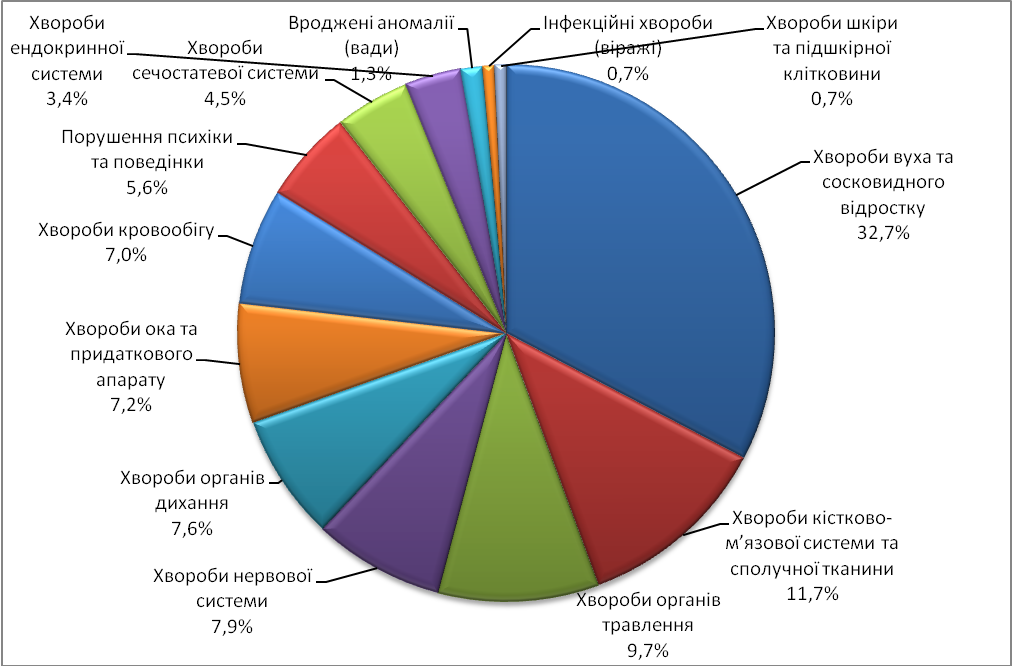 Випадків та спалахів інфекційних хвороб і харчових отруєнь не виявлялося. В ізоляторі діти з гострими респіраторними захворюваннями в цьому році не перебували.На медичні препарати виділено бюджетних коштів – 12000,00 грн.Дієтичного харчування потребують 12 дітей, які його і отримують.Лікар відвідує всі засідання шкільної медико-педагогічної комісії, бере участь в обговоренні питань.Медичні працівники постійно підвищують свою кваліфікацію: 2 рази на місяць беруть участь у нарадах при міській дитячій поліклініці № 16, 1 раз на місяць - в інституті охорони здоров’я дітей та підлітків, 1 раз на 5 років проходять курси підвищення кваліфікації в академії післядипломної освіти (лікар проходив курси в 2016 році, медична сестра пройшла курси в 2015 році).Протягом 2017/2018 навчального року зі здобувачами освіти, батьками, педагогами проводилась просвітницько-профілактична робота, яка включає наступні профілактичні заходи:виявлення та попередження інфекційних хвороб;профілактика безпеки в школі та під час уроку;попередження побутового травматизму під час канікул;пропаганда здорового способу життя;бесіди з профорієнтації;виданий бюлетень для батьків «Репродуктивне здоров’я підлітків». Аналіз роботи психологічної службиМетодична тема, над якою працювали у 2017/2018 навчальному році «Формування комунікативних навичок як складової соціальної адаптації здобувачів освіти з вадами слуху».Виконуючи завдання, поставлені перед психологічною службою спеціальної школи-інтернату, психологом була проведена така робота:1. З метою моніторингового дослідження та попередження шкільної дезадаптації у вересні, жовтні 2017 року 10 здобувачів освіти 1-А та 7 здобувачів освіти 1-Б класів були обстежені на рівень психологічної готовності до навчання, проведена поглиблена психодіагностика рівня розвитку пізнавальних процесів. У 1-А класі 10 % дітей мали різко знижений рівень розвитку пізнавальної діяльності, середній рівень у 55 % дітей, 36% - достатній рівень розвитку пізнавальної діяльності. У 1-Б класі 71 % дітей мали середній рівень розвитку пізнавальної діяльності і 29 % - низький.У квітні, травні 2018 року було проведено повторне поглиблене обстеження розвитку пізнавальних процесів. Динаміка розвитку у дітей 1-А класу така: достатній рівень у 60 % дітей, на середньому рівні - 30 % дітей, на низькому рівні - 10 %. У 1-Б класі показники такі: на середньому рівні - 82 % дітей і низька динаміка розвитку у 18% дітей. Результати поглибленої психодіагностики дітей були обговорені з класними керівниками та вихователями 1-х класів, були надані рекомендації щодо корекції розвитку дітей.Зі здобувачами освіти 1-х класів проводилися один раз на тиждень корекційні, групові заняття з розвитку пізнавальних процесів, дрібної моторики руки, концентрації уваги. Діти достатньо успішно пройшли період адаптації до навчання у спеціальній школі-інтернаті. 2. З метою моніторингу розвитку пізнавальних процесів були обстежені діти початкової школи з сочетаною патологією: всього 14 здобувачів освіти 2-4-х класів. Помітна позитивна динаміка відстежується у 72 % здобувачів освіти цих класів, часткова динаміка - у 14 % здобувачів освіти, динаміка на низькому рівні - у 14 % здобувачів освіти (ці діти мають уповільнений темп розвитку пізнавальної діяльності).3. З метою визначення рівня психологічної готовності молодших школярів до навчання у середній ланці спеціальної школи-інтернату у квітні, травні 2018 року була проведена діагностика здобувачів освіти 4-А і 4-Б  класу ( всього 19 здобувачів освіти). Високий рівень психологічної готовності має 36% здобувачів освіти, достатній - 52 % здобувачів освіти, середній - 12% здобувачів освіти (ці діти мають затримку темпів психо-мовного розвитку). Надано рекомендації педагогам.4. З метою запобігання шкільній дезадаптації, вивчення рівня навчального комфорту та здійснення психологічного супроводу здобувачів освіти 5-Б і 5-В класів було проведено анкетування здобувачів освіти. Вивчалися психологічній клімат колективу, рівень саморегуляції, пізнавальної активності, особливості самооцінки школярів. За результатами дослідження був зроблений висновок, що у більшості дітей (80%) сформована мотивація до навчання та пізнавальний інтерес, також сформоване позитивне ставлення до свого класу і до педагогів.У 20 % здобувачів освіти мотивація до навчання слабка, інтереси направлені на спілкування з однолітками та ігри.5. Вивчення інтелектуального рівня розвитку новоприбулих дітей до спеціальної школи-інтернату у жовтні 2017 року показало, що більшість з них мають проблеми у засвоєнні навчального матеріалу. Повторне обстеження дітей у квітні 2018 року показало, що 75% з них мають позитивну динаміку розвитку. 6. З метою визначення навчальної тривожності та рівня самооцінки було проведено анкетування здобувачів освіти 7, 8-х класів (24 здобувачів освіти). За шкалою навчальної тривожності отримані такі результати: всі учні мають середній рівень тривожності. Джерелом тривожності являються труднощі в самоствердженні, страх перед самотністю, обмеженням, чутливість до важливих ситуацій. Для всіх здобувачів освіти 7, 8-х класів загальною рисою є велика потреба у спілкуванні. Високий рівень реактивної тривожності мають 13% дітей (з цими дітьми проводилася індивідуальна корекційна робота), помірний рівень - 57%, низький - 30%. Рівень самооцінки: знижену самооцінку мають 10% здобувачів освіти, адекватну - 66% здобувачів освіти, завищену - 24% здобувачів освіти. Слабочуючим здобувачам освіти притаманна підвищена самооцінка.7. З метою реалізації завдання щодо допомоги у професійному самовизначенні було проведено анкетування та тестування здобувачів освіти 10-го класу в грудні 2017 року.8. З метою попередження алкогольної залежності серед здобувачів освіти 10-х класів були проведені бесіди з керованим переглядом відеоматеріалів «Спільна справа» ( лютий 2018 року). 9. З метою реалізації державної програми «Протидії торгівлі людьми» був проведений цикл заходів з одержувачами освіти 8-го, 9-х та 10-го класу, а саме: бесіди з керованим переглядом відеофільмів «Життя на продаж» та «Українці в якості наркокур’єрів. Виклик сьогодення» в рамках тижня правових знань проведена бесіда «Експлуатація праці неповнолітніх». 10. З метою запобігання ризикованої поведінки та безпеки життєдіяльності підлітків у березні 2018 року з одержувачами освіти  6-11-х класів проведена бесіда «Мить, яка руйнує життя».11. Проведено 50 індивідуальних консультацій та 3 групових консультацій для батьків, педагогів, здобувачів освіти.Більше всього батьків хвилювали питання: порушення поведінки, емоційні розлади, рівень когнітивного розвитку та визначення профілю навчання дітей, педагогів - крім означених напрямків, ще і організація допомоги та вимоги до дитини відповідно до її можливостей. Як батьків, так і педагогів хвилювали питання профілактики підліткового суїциду. Діти звертались з питаннями щодо складностей в міжособистісних стосунках, взаємовідносинах в сім’ї, емоційних розладів, профорієнтації.13. Психологічна просвіта для педагогів та батьків здійснювалась через виступи на педрадах (протокол №1 від 11.01.2018 року), на нараді при директорові ( протокол № 1 від 30.01.2018 року). Психологічна служба в структурі освіти є складовою частиною державної системи охорони фізичного і психологічного здоров’я молодих громадян України і діє з метою виявлення і утворення оптимальних соціально-психологічних умов для розвитку особистості, забезпечення системного підходу до психолого-педагогічного супроводу освітнього процесуКонкретним змістом діяльності практичного психолога спеціальної школи-інтернату є психологічний супровід розвитку особистості в процесі занять та позаурочний час, розробка системи індивідуального підходу до навчання і виховання дитини, корекція особистості з метою підвищення рівня комплексної реабілітації здобувачів освіти та соціальної адаптації. Психологічний супровід здійснюється як при безпосередній взаємодії психолога зі здобувачем освіти, так і опосередковано через батьків, педагогів. Адміністрація, лікар, педагоги, батьки беруть участь у цьому процесі разом з психологом на принципах співпраці, особистісної та професійної відповідальності, розробляють єдину стратегію індивідуального підходу до навчання та виховання дитини.Мета: створення умов для розвитку пізнавальних можливостей та формування пізнавальної діяльності молодших школярів.Завдання:Вивчення процесу адаптації першокласників до навчання та виявлення групи ризику з метою розробки педагогічних стратегій пристосування дитини до навчального закладу на основі індивідуального підходу.Організація корекційних заходів для здобувачів освіти, які потребують цього.Здійснення супроводу першокласників.Здійснення моніторингу розвитку молодших школярів, що мають стійкі труднощі у навчанні та надання їм психолого-педагогічної допомоги.Вивчення рівня готовності здобувачів освіти 4-х класів до переходу в середню школу.Просвітницько-методична робота з батьками, педагогами з метою підвищення психолого-педагогічної компетентності в навчанні та вихованні молодших школярів.Зміст діяльності психологічної служби в роботі спеціальної                            школи-інтернату ІІ ступенюМета: забезпечення гармонійного співвідношення між пізнавальними інтересами і здібностями здобувача освіти з метою реалізації його потреб, інтересів та створення сприятливого психологічного клімату у колективі здобувачів освіти.Завдання:Профілактика дезадаптації здобувачів освіти під час переходу з початкової до середньої школи, вивчення рівня адаптації п’ятикласників з метою визначення індивідуальних вимог до кожного школяра, здійснення психологічного супроводу.Виявлення дітей групи ризику, що мають ознаки емоційних розладів через труднощі у навчанні, поведінці; визначення причин труднощів та стимулювання нових форм поведінки через формування нових соціальних  навичок як в індивідуальній, так і в групових формах роботи з метою попередження недисциплінованої поведінки, безоглядності та правопорушень.Допомога в професійному самовизначенні здобувачів освіти 10-х класів з метою реалізації їх потреб, інтересів, можливостей у подальшому житті.Підвищення психолого-педагогічної компетентності педагогів та батьків з питань навчання та виховання підлітків, надання їм допомоги.Сприяння повноцінному розвитку дітей через процес прийняття і розуміння дитиною самої себе, своїх власних індивідуальних можливостей.Проведення циклу бесід з протидії торгівлі людьми зі здобувачами освіти 10-х класів з метою профілактики ризикованої поведінки та про інформованості здобувачів освіти.Формування позитивної адекватної самооцінки і сприяння зниженню тривожності здобувачів освіти 7-10-х класів.Зміст діяльності психологічної служби в роботі спеціальної                            школи-інтернату ІІІ ступенюМета: створення умов для формування психічно зрілої особистості як основи для подальшого життєвого та професійного самовизначення та створення умов для самоактуалізації особистості.Завдання:Розвиток вміння передбачати наслідки тих чи інших своїх дій, вміння оцінювати свої ресурси для досягнення мети.Формування здібності приймати та відповідати за свої рішення стосовно інших людей.Розвиток поведінкової саморегуляції.Профілактика прояву різних форм девіантної поведінки (алкоголізму, наркоманії, педагогічної занедбаності, суїциду).Допомога в подальшому професійному самовизначенні.Сприяння формуванню здорового способу життя.Формування адекватної соціально корисної життєвої перспективи.Підвищення психолого-педагогічної компетентності педагогів та батьків з питань навчання та виховання старшокласників, надання їм допомоги.Психологічна допомога учасникам освітнього процесу.Розвиток культури взаємовідносин учасників освітнього процесу.Методична допомога педагогам у вихованні школярів.Участь у роботі шкільної психолого-медико-педагогічної комісії з метою обговорення системи індивідуального підходу до навчання і виховання здобувачів освіти, уточнення оздоровчо-щадного режиму та рекомендацій щодо подальшого навчання у спеціальній школі-інтернаті, їх професійної орієнтації тощо.Для успішної участі в програмі комплексної реабілітації здобувачів освіти практичному психологу необхідно поповнення матеріальної та методичної бази кабінету та підвищення самоосвіти. Аналіз роботи шкільної бібліотекиРобота шкільної бібліотеки у 2017/2018 навчальному році проводилась згідно річного плану, з урахуванням основних документів про спеціальну школу-інтернат, що визначають стратегічні завдання, пріоритетні напрямки і шляхи реформування освіти і виховання; з урахуванням вікових особливостей здобувачів освіти та вимог навчальних програм; проводилась робота з виховання у здобувачів освіти інформаційної культури і потреби в читанні, любові до книги і вміння користуватися довідковою літературою з метою освоєння навчальних програм. Також велася робота з патріотичного, естетичного та екологічного виховання школярів шляхом пропаганди кращих творів вітчизняної та зарубіжної літератури.Діяльність шкільної бібліотеки спрямована на виконання розвитку та підтримки читання, формування єдиного фонду бібліотечно-інформаційних ресурсів, який об’єднує спеціалізовані фонди (друкованої продукції, аудіо, відео та електронних матеріалів) із урахуванням інформаційних потреб учасників освітнього процесу.Систематично і здобувачам освіти, і педагогічному колективу надавалась кваліфікована бібліотечно-бібліографічна допомога. Консультації здійснювалися як у груповій, так і в індивідуальній формі при підготовці школярів до написання творів, рефератів, доповідей.Учителям-предметникам надавалася допомога в підготовці проведення заходів до визначних календарних дат, предметних тижнів, відкритих уроків, мовних конференцій, педагогічних нарад, методичних об’єднань. До послуг всіх відвідувачів шкільної бібліотеки надавався весь фонд художньої та довідкової літератури.У 2017/2018 навчальному році до бібліотечного фонду надійшло 684 примірники підручників. Це - підручники для 7-го та 9-х класів, а також підручники для 3-х класів спеціальної школи-інтернату з математики та літературного читання. Фонд художньої та науково-методичної літератури станом на 15.06.2018 року складає 8483 примірників; фонд підручників - 9683 примірників. Загальний бібліотечний фонд складає 18166 примірників. Середній відсоток забезпеченості школярів новими підручниками складає 93%:4 класи - з українською мовою навчання 95%, з російською мовою навчання 100%;5-9 класи - з українською мовою навчання 95%, з російською мовою навчання 100%;10-11 класи - з українською мовою навчання 100%.У 2017/2018 навчальному році комплектування бібліотечного фонду здійснювалось за рахунок бюджетних та позабюджетних коштів. Щорічно у спеціальній школі-інтернаті проводиться благодійна акція «Подаруй бібліотеці книгу», підсумки якої будуть підведені у вересні 2018 року. При залученні бюджетних, позабюджетних та спонсорських коштів, шкільна бібліотека регулярно отримує урядові, освітянські, міські періодичні видання. Серед них «Офіційний вісник України», «Інформаційний збірник та коментарі МОН України», «Освіта України», «Педагогічна газета», «Охорона праці», «Безпека життєдіяльності», «Слобідський край», «Дефектолог» та інші.Проводилася робота з інвентаризації бібліотечного фонду. Була списана та вилучена з бібліотечного фонду застаріла та фізично зношена література.У роботі шкільної бібліотеки поширені такі масові форми роботи, як книжкові виставки за різноманітною тематикою, бібліотечні огляди літератури, презентації книг, журналів, години поезії, дні інформації, читацькі конференції. З метою виховання культури читання, навичок самоосвіти та самореалізації, залучення здобувачів освіти до пошуку необхідної інформації проводяться бібліотечні уроки. Тематика бібліотечних уроків дуже різноманітна: як правильно працювати з книгою, періодичною пресою, довідковою та енциклопедичною літературою, виховання бережливого ставлення до книги, популяризація бібліотечно-бібліографічних знань. У цьому році здобувачам освіти були запропоновані нетрадиційні форми і методи пропаганди літератури: здобувачам освіти 11-го класу було запропоновано здійснити:літературну заочну подорож по післявоєнному Харкову і з’ясувати, які зміни відбулися за 72 роки; прес-калейдоскоп - (тематичний підбір матеріалу за певною тематикою).  Здобувачам освіти 10-Б класу було запропоновано підібрати матеріал за темою: «Я - громадянин вільної держави» до 26-ї річниці Незалежності України; здобувачам освіти 9-х класів - підібрати слогани про бібліотеку; літературне лото - проведено зі здобувачами освіти 8-Б класу за творами Богдана Лепкого та з нагоди 145-річчя від Дня народження «Золота липа та журавлиний ключ Б. Лепкого» з учнями 10 - 11-х класів було проведено захід, присвячений 295-річчю від Дня народження українського філософа                          Г.С. Сковороди.Воробйовою Н.В., бібліотекарем спеціальної школи-інтернату, було продемонстровано здобувачам освіти відеоролики, які розповідають про книгу і мають назву Буктрейлер. Такі буктрейлери можна робити і самостійно, використовуючи мережу Інтернет. Також проводяться бібліотечні уроки з урахуванням ювілейних та пам’ятних дат. Зі здобувачами освіти 6-х та 7-х класів було проведено бібліотечний урок з елементами декламування віршів А.Малишка, поета-пісняра (до 105-річчя від Дня народження); до 120-річчя від Дня народження        А. Головка було проведено інсценування «Дитячих оповідань» А. Головка зі здобувачами освіти 5-х класів. Бібліотекарем спеціальної школи-інтернату проводились загальношкільні заходи, присвячені Дню українського козацтва (5 - 12-ті класи), Дню пам’яті жертв Голодоморів (8 - 12-ті класи), Тижню прав людини (2 - 8-мі класи). Також були організовані і проведені уроки пам’яті, присвячені Героям Крут, Героям Небесної Сотні, Дню Соборності України. За традицією до бібліотеки на перший урок, присвячений 26-річчю Незалежності України, завітали здобувачі освіти 11-го класу. У шкільній бібліотеці оформлено постійно діючі виставки та тематичні полиці: «Козацькому роду нема переводу», «У світі улюблених казок», «Ми чуємо, тебе, Кобзарю, крізь століття», «Край, де всі ми живемо, Харківщиною звемо», «Я - нова книга», «Лиха коса Голодомору» тощо. Головним завданням в роботі бібліотеки спеціальної школи-інтернату є бібліотечно-інформаційне забезпечення освітнього процесу шляхом повного, якісного і оперативного обслуговування всіх категорій користувачів, впровадження сучасних інформаційних технологій, комп’ютеризації, надання доступу до вітчизняних і світових інформаційних ресурсів через Інтернет. З цією метою проводиться робота по створенню бази даних інформаційного забезпечення освітнього процесу. Протягом 2017/2018 навчального року у бібліотеці зареєстровано 210 читачів, з них 160 - школярів, що становить 75% від загальної кількості здобувачів освіти. Це більше, ніж минулого року. Читальний зал відвідують майже всі здобувачі освіти спеціальної школи-інтернату. Найчастіше діти користуються довідковою та енциклопедичною літературою, послугами мережі Інтернет, читають періодичну пресу. Молодші школярі у читальному залі читають дитячі журнали, казки. Слід зазначити, що в шкільній бібліотеці необхідно удосконалити роботу щодо оформлення сторінки «Бібліотека» на сайті закладу, працювати над створенням шкільної медіатеки, алфавітного та систематичного каталогів, а також впроваджувати Універсальну десяткову класифікацію в практику роботи шкільної бібліотеки.Наразі шкільна бібліотека виконує одночасно декілька функцій: інформаційну, освітню, розвиваючу, культурну, виховну. Використання Інтернету змінює простір комунікації користувачів. Існують різноманітні засоби для забезпечення формального та неформального спілкування - електронна пошта, форуми, конференції, зворотній зв'язок з користувачем, тощо. Але основна мета використання Інтернету в межах спеціальної школи-інтернату - пошук необхідної інформації, обмін ідеями та думками, консультування. Здобувачі освіти, самостійно працюючи з комп’ютером, мають змогу читати не тільки книжки, періодику, а й отримувати об’ємну інформацію, прослуховувати і переглядати фото та відеоматеріали.У 2017/2018 навчальному році продовжено роботу по створенню шкільної  медіатеки, яка дозволить систематизувати електронні документи та надасть доступ до додаткових джерел інформації і матеріалів, забезпечить комплексний характер інформаційного обслуговування школярів і педагогів. Здобувачі освіти зможуть залучитися до зовсім нового для них виду самостійної освітньої діяльності та роботи з інформацією: вербальною, образною (у формі певних образів реальних предметів та умовних образів), що використовується в різних галузях знань: відеоінформація, аудіоінформація, звукова, графічна, символічна, текстова інформація.Учителі зможуть отримати відомості про новинки педагогічної та методичної літератури, про нові засоби навчання та їх використання. Будуть створені умови для індивідуальної роботи вчителя з перегляду, вибору засобів навчання на уроках або в позаурочний час.Бібліотекар у своїй роботі зможе використовувати інформацію, отриману за допомогою телекомунікаційного зв’язку; організувати самостійну діяльність усіх груп користувачів не тільки з книгою, а й з іншими інформаційними засобами. Таким чином, шкільна медіатека створює умови здобувачам освіти і вчителям щодо самопізнання, самостійності, впливає на позитивний імідж закладу освіти.Фінансово-господарська діяльністьФінансування Комунального закладу «Харківська спеціальна загальноосвітня школа-інтернат І-ІІІ ступенів № 6» Харківської обласної ради здійснюється обласним бюджетом Харківської області за рахунок освітянської субвенції, наданої з Державного бюджету та коштів обласного бюджету Харківської обласної ради за кодом програмної класифікації видатків (далі - КПКВ) 0611070 «Надання загальної середньої освіти спеціальними загальноосвітніми школами-інтернатами, школами та іншими навчальними закладами для дітей, які потребують корекції фізичного та (або) розумового розвитку». Фінансування закладу здійснюється через Департамент науки і освіти Харківської обласної державної адміністрації та обслуговується в УДКСУ у Індустріальному районі м. Харкова Харківської області, де відкрито 9 рахунків.Бухгалтерією закладу освіти згідно з планом робіт Департаменту науки і освіти Харківської обласної державної адміністрації своєчасно і правильно оформляється і надається необхідна фінансово-господарська документація: кошторис, тарифікаційні списки, бюджетний запит, звіти, інвентаризаційні матеріали та інше. Усі бюджетні асигнування використовуються за призначенням. Заробітна плата, оплата по лікарняних листах, різні види доплат та надбавок здійснюються бухгалтерією закладу освіти належним чином на підставі оформлених документів.Загальний стан будівель та приміщень навчального закладу (основний фонд за балансом складає 1 678 440,50 грн.) є задовільним. Адміністрація закладу освіти постійно працює над модернізацією матеріально-технічної бази, про що свідчить проведений ремонт у 2017/2018 навчальному році, під час якого був проведений капітальний ремонт частини системи опалення закладу освіти, капітальний ремонт вхідної групи закладу освіти (облаштування пандусу) та поточний ремонт двох туалетних кімнат навчального корпусу на 2-му поверсі.Системи життєзабезпечення спеціальної школи-інтернату функціонують належним чином та у разі потреби ремонтуються власними силами або за рахунок бюджетних коштів. Опалювальна система, система водопостачання та водовідведення функціонують безперебійно, температурний режим дотримується. У червні 2018 року проведено поточний ремонт двох туалетних кімнат навчального корпусу на ІІ поверсі Комунального закладу «Харківська спеціальна загальноосвітня школа-інтернат І-ІІІ ступенів № 6» Харківської обласної ради на загальну суму 189 999,60 грн. Для повноцінної діяльності закладу освіти у 2018 році було затверджено кошторис на 20 168 766,00 грн., а саме: на оплату праці та нарахування на неї - 15 036 448,00 грн., на придбання матеріалів, обладнання та інвентарю -  665 000,00 грн., на медикаменти та перев’язувальні матеріали - 8 000,00 грн., на продукти харчування - 1 450 540,00 грн., на оплату послуг (крім комунальних) - 390 000,00 грн., на видатки на відрядження – 4 000,00 грн., на оплату комунальних послуг та енергоносіїв - 1 782 714,00 грн., на окремі заходи по реалізації державних програм, не віднесених до заходів розвитку - 5 564,00 грн.У 2018 році для потреб закладу освіти виділено 20 168 766,00 грн., що на 1,37% більше ніж у минулому році. На оплату праці та нарахування на неї виділено 15 036 448,00 грн., що на 1,44 % більше за минулий рік; на придбання предметів, матеріалів, обладнання та інвентарю затверджено 636 938 грн., що на 1,04% менше ніж у минулому році; на медикаменти та перев’язувальні матеріали виділено 8 000,00 грн.; на продукти харчування затверджено 1 450 540,00 грн.; на оплату послуг (крім комунальних) 390 000,00 грн., що менше на 0,56% від затверджених лімітів на 2017 рік; на видатки на відрядження затверджено 4 000,00 грн.; на оплату комунальних послуг та енергоносіїв виділено 1 538 695,00 грн., що на 1,16% більше від затверджених лімітів на 2017 рік, що пов’язано зі збільшенням тарифу станом на 01.01.2018 на послуги теплопостачання. У 2018 році за рахунок спеціального фонду розвитку було придбано -холодильну шафу (на загальну суму 45 000,00 грн.), жарочні шафи 2 шт. ( на загальну суму 50 000,00 грн.), лар морозильний (на загальну суму                       33 000,00 грн.), котел (на загальну суму 38 500,00 грн.).Проведено капітальний ремонт вхідної групи (на загальну суму                           160 000,00 грн.) та розпочато капітальний ремонт частини системи опалення закладу (на загальну суму 500 000,00 грн.).Фінансування потреб спеціальної школи-інтернату проводиться бухгалтерією закладу освіти оперативно і своєчасно, здійснюються оплати за комунальні платежі (тепло- та водопостачання, енергоносії). Завдяки злагодженості дій відповідальних працівників за економію, спеціальна школа-інтернат не виходить за ліміти комунальних послуг.Працівниками бухгалтерії закладу освіти планово проводиться інвентаризація майна, забезпечується його збереження та оприбуткування, вчасно готується звітна документація.Як і в кожному закладі освіти, на бухгалтерію покладено низку завдань, виконання яких є безумовним та першочерговим, а саме: ведення бухгалтерського обліку фінансово-господарської діяльності спеціальної школи-інтернату та складання звітності; відображення у документах достовірної та у повному обсязі інформації про господарські операції і результати діяльності, необхідної для оперативного управління бюджетними призначеннями (асигнуваннями) та фінансовими і матеріальними (нематеріальними) ресурсами; забезпечення дотримання бюджетного законодавства при взятті бюджетних зобов’язань, своєчасного подання на реєстрацію таких зобов'язань, здійснення платежів відповідно до взятих бюджетних зобов'язань, достовірного та у повному обсязі відображення операцій у бухгалтерському обліку та звітності; забезпечення контролю за наявністю і рухом майна, використанням фінансових і матеріальних (нематеріальних) ресурсів відповідно до затверджених нормативів і кошторисів та насамперед безумовне виконання законів України та інших нормативно-правових актів у галузі освіти.Виходячи з аналізу роботи за минулий рік, можна зробити висновки, що реалізація основних завдань з фінансового стану закладу освіти та розвитку матеріально-технічної бази проводиться відповідно до законів України, наказів Міністерства фінансів України та інших нормативно-правових актів. Стан матеріально-технічної базиСтан забезпеченості спеціальної школи-інтернату комп’ютерною технікою та обладнанням:кількість комп’ютерів, що задіяні в управлінській діяльності – 17;кількість комп’ютерів у спеціалістів – 10;у спеціальній школі-інтернаті працюють два комп’ютерних класи, які оснащені мультимедійними дошками та проектором;у закладі освіти встановлена та працює цифрова мережа мультемидійної  лінгафонної системи NetClass;мультимедійний клас для корекційного навчання.Згідно річного плану спеціальної школи-інтернату на 2017/2018 навчальний було проведено наступні ремонтні роботи:- капітальний ремонт вхідної групи (пандусу); капітальний ремонт частини системи опалення закладу освіти (будівля збудована в 1961 р., система опалення потребує капітального ремонту);поточний ремонт двох туалетних кімнат ІІ поверху навчального корпусу.  Пріоритетні напрямки роботи на 2018/2019 навчальний рік1. Удосконалювати зміст діяльності закладу освіти відповідно до законів України «Про освіту», «Про загальну середню освіту», «Про позашкільну освіту», Положення про спеціальну загальноосвітню школу (школу-інтернат) для дітей, які потребують корекції фізичного та (або) розумового розвитку, Національної доктрини розвитку освіти.2. Забезпечувати оптимальне функціонування закладу освіти як цілісної соціально-педагогічної системи, створювати умови для ефективної діяльності всіх підсистем.3. Продовжити роботу над основними проблемами:	- методичною: «Інноваційні підходи до розвитку усного мовлення, комунікативних навичок як основних факторів формування соціально-адаптованої особистості здобувачів освіти з вадами слуху»;	- виховною: «Формування свідомого громадянина, патріота рідної країни».4. Особливу увагу приділяти корекційній роботі, виконанню програми із розвитку слухового сприймання та формування вимови, слухового самоконтролю  здобувачів освіти на уроках і в позаурочний час, готувати їх до життя і праці в нових соціально-економічних умовах.5. Підвищувати педагогічну майстерність учителів, вихователів шляхом активної участі в роботі підрозділів методичної структури закладу, здобуття дефектологічної освіти, участі в конкурсах професійної майстерності різного рівня.6. Забезпечувати психологічні умови для розвитку особистості здобувачів освіти шляхом упровадження в навчально-виховний процес новітніх технологій, особливо інформаційно-комунікативних.7. Забезпечувати умови для розвитку творчих здібностей здобувачів освіти, реалізації їх природних  нахилів, прагнення і здатності до духовного зростання через систему курсів за вибором, факультативних занять.8. Підвищити якість підготовки здобувачів освіти спеціальної школи-інтернату до участі в олімпіадах з базових дисциплін, різноманітних конкурсах, змаганнях.9. Продовжувати роботу закладу освіти, спрямовану на збереження і зміцнення здоров’я здобувачів освіти та прищеплення навичок здорового способу життя.10. Дотримуватися санітарно-гігієнічного режиму в спеціальній школі-інтернаті.11. Активізувати роботу з профілактики дитячої злочинності та правопорушень.12. Забезпечувати створення безпечних умов з охорони праці для працівників закладу та безпеки життєдіяльності учнів здобувачів освіти, виховання економічної, естетичної, правової та трудової культури.13. Створювати належні психолого-педагогічні умови для участі випускників 12-го класу у зовнішньому незалежному оцінюванні. 14. Продовжувати роботу спрямовану на розвиток та модернізацію матеріально-технічної бази спеціальної школи-інтернату, створення безпечних та комфортних умов перебування в закладі для всіх учасників освітнього процесу.У 2019 році здійснити: - продовжити капітальний ремонт системи опалення;- поточний ремонт обідньої зали їдальні;- продовжити заміну пожежної сигналізації в будівлі навчального корпусу;- продовжити ремонт розподільних щитів і щитів освітлення;- поточний ремонт туалетів на ІІ та ІІІ поверхах навчального корпусу;- заміна водостійних труб на будівлі;- поточний ремонт кабінету малювання на ІІІ поверсі спального корпусу.ЗВІТ           директора Комунального закладу «Харківська спеціальна загальноосвітня школа-інтернат І-ІІІ ступенів № 6» Харківської обласної ради Альошичевої Тетяни Борисівниза 2017/2018 навчальний рікВсього педпрацівниківспеціаліст вищої категоріїспеціаліст І категоріїспеціаліст ІІ категоріїспеціалістучитель-методистстарший учитель4717139826№ з/пПредметиВсьогоПочатковийПочатковийСереднійСереднійДостатнійДостатнійВисокийВисокийН/аН/а№ з/пПредметиВсьогоК-ть%К-ть%К-ть%К-ть%К-ть%1Українська мова79--1721%5063%216%--2Українська література79--816%5468%2416%--3Російська мова64--1018%4162%1320%--4Зарубіжна література79--1712%4863%2423%--5Іноземна мова (англійська)79--73%5367%2630%--6Алгебра47--1429%2859%512%--7Геометрія47--1327%2859%614%--8Інформатика63--35%3149%2946%--9Історія України79--1410%5468%1822%--10Всесвітня історія62--108%4877%1320%--11Географія62--1321%3656%1423%--12Хімія47--49%3472%919%--13Біологія62--1220%3658%1422%--14Фізика47--47%3268%1225%--15Математика32--1650%1340%310%--17Правознавство31----2580%620%--18Українська жестова мова71--44%4057%2739%--19Трудове навчання/  технології79--12%2936%4962%--20Фізична культура79----3747%4253%--21Основи здоров’я71--53752%2948%--22Образотворче мистецтво56----1222%4478%--23Природознавство16--17%852%741%--24Захист Вітчизни8---113%787%--25Художня культура31--517%1548%1135%--№з/пДатаПредметні тижні02.10.2017-06.10.2017Тиждень педагогічної майстерності вчителів фізичної культури09.10.2017-13.10.2017Тиждень педагогічної майстерності вчителів трудового навчання13.11.2017-17.11.2017Тиждень педагогічної майстерності вчителів історії, правознавствата «Харківщинознавства»04.12.2017-08.12.2017Тиждень педагогічної майстерності вчителів предметів природничого циклу11.12.2017-15.12.2017Тиждень педагогічної майстерності вчителів образотворчого мистецтва, ритміки22.01.2018-26.01.2018Тиждень педагогічної майстерності вчителів математики, фізики, інформатики12.02.2018-16.02.2018Тиждень педагогічної майстерності вчителів початкових класів та індивідуальної слухо-мовної роботи19.02.2018-23.02.2018Тиждень педагогічної майстерності вчителів-філологів12.03.2018-16.03.2018Тиждень педагогічної майстерності вихователів02.04.2018-06.04.2018Тиждень профорієнтаційної роботи 16.04.2018-20.04.2018Тиждень педагогічної майстерності вчителів англійської мовиПорівняльний аналізРікКількість дітей  у закладіОздоровленоРікКількість дітей у закладіОздоровленоРікКількість дітей у закладіОздоровленоРікКількість дітей  у закладіПланується охопити оздоровленням2015154154201615315320171621622018160160Діти-сироти та позбавлені батьківського піклування33222233Діти багатодітних та малозабезпечених сімей9914148899Діти, які постраждали внаслідок аварії на ЧАЕС22111122Діти-інваліди148148137137147147152152Діти, що опинилися  в складних життєвих  обставинах (внутрішньо-переміщені особи)77889911Відсотки100 %100 %100 %100 %100 %100 %100 %100 %100 %